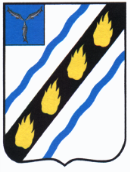 АДМИНИСТРАЦИЯСОВЕТСКОГО МУНИЦИПАЛЬНОГО РАЙОНАСАРАТОВСКОЙ ОБЛАСТИПОСТАНОВЛЕНИЕот 08.11.2023 № 631р.п. СтепноеО внесении изменений в постановление администрации Советского муниципальногорайона от 26.09.2018 № 546В связи с вступившими в силу изменениями в законодательство, в целях организации взаимодействия при организации мероприятий по антитеррористической защищенности объектов и территорий, находящихся на территории Советского муниципального района, руководствуясь Уставом Советского муниципального района, администрация Советского муниципального района ПОСТАНОВЛЯЕТ:1. Внести изменения в приложение № 1 к постановлению администрации Советского муниципального района от 26.09.2018 № 546 «О создании антитеррористической комиссии в Советском муниципальном районе» (с изменениями от 22.08.2019 № 501, от 28.07.2021 № 400, от 24.01.2022 № 36),  изложив его в новой редакции согласно приложению.2. Настоящее постановление  вступает в силу со дня его официального опубликования.Глава  Советского муниципального  района                                                            С.В. ПименовГорбунов А.Н.5-00-38Приложение  к постановлению администрации Советского муниципального 	района от 08.11.2023 № 631«Приложение № 1 к постановлению администрации Советского муниципального 	района от 26.09.2018 № 546Должностной составантитеррористической комиссии в Советском муниципальном районеГлава Советского муниципального района - председатель  комиссии;заместитель главы администрации муниципального района по социальным вопросам - заместитель председателя комиссии;оперуполномоченный отдела управления ФСБ России по Саратовской области в г. Энгельсе (по согласованию) - заместитель председателя комиссии;начальник отдела ГО и ЧС администрации муниципального района - секретарь комиссии.Члены комиссии:военный комиссар Краснокутского, Советского и Федоровского районов (по согласованию);главный врач ГУЗ СО «Советская РБ» (по согласованию);депутат  Муниципального  Собрания   Советского муниципального района (по согласованию);заместитель главы администрации муниципального района по экономическим вопросам;консультант правового отдела администрации муниципального района;начальник пожарно-спасательной части № 59 по охране р.п. Степное 14 ПСО ФПС ГПС ГУ МЧС России по Саратовской области (по согласованию);начальник МО МВД РФ «Советский» (по согласованию);начальник управления  культуры и кино администрации муниципального района;начальник управления  образования администрации муниципального района;начальник отдела сельского хозяйства администрации муниципального района;начальник ПЦО № 2 МОВО по г. Энгельсу - филиала ФКГУ «УВО ВНГ России по Саратовской области» (по согласованию). Верно:Руководитель аппарата                                                          И.Е. Григорьева